臺北客家社區大學107-2年度課程大綱課程名稱花綠樂活DIY與園藝心靈輔療課程上課時間請勾選（V）可上課時間（請複選，本社大將依實地場地使用狀況調配上課時間）授課教師邱美珍教師簡歷淡江大學畢業；池坊正教授一級；西洋花教授；園藝治療師組合盆栽、室內植物淨化空氣、生物多樣性  種子講師 新北市低碳社區規劃師；台北市社區園圃種子師資； 教育部樂齡教育專業人員(講師、規劃師及自主學團帶領人)富陽生態公園、自來水園區 生態環教解說員獲得2016年學習型城市  成人教學楷模獎仍持續經營之部落格或網站blog.xuite.net/mj8988/flowers課程介紹園藝栽培基本功、家庭趣味園藝、園藝輔療的技巧與方法、花綠樂活DIY、環保及自然野趣手作、自然生態觀察學員選課要求不限授課設備需求□投影機（含螢幕） □麥克風  □白板、白板筆□Windows筆記型電腦（含投影機轉接器）其它需求1.學員需自備之材料：依課程需求能自備者自備免採購 2.預估學員1人負擔資材費用共$1000（開課後由老師代購）★每學期第九週為「社區服務週」，請教師與學員於此週構思討論年度成果展演內容，或規劃製作相關作品，並留存於客家社大作為課程資料紀錄。★戶外教學1天若達6小時以上，等同2堂課，一學期不得超過2次。相關食宿、交通、保險費用由班級自行負擔，因有安全考量，請斟酌辦理。★每學期第九週為「社區服務週」，請教師與學員於此週構思討論年度成果展演內容，或規劃製作相關作品，並留存於客家社大作為課程資料紀錄。★戶外教學1天若達6小時以上，等同2堂課，一學期不得超過2次。相關食宿、交通、保險費用由班級自行負擔，因有安全考量，請斟酌辦理。堂　次授課內容體驗週7/7第1堂8/2葉子的世界---喝紫蘇茶飲&環保筆筒DIY第2堂8/9壓花的採集與壓製方法----野花野草壓花書籤與名牌DIY 第3堂8/16客家盤花---七夕敬拜花DIY第4堂8/23客家花布趴趴走---環保餐具袋與捷運卡袋DIY第5堂8/30客家牛眼樹---種子森林DIY第6堂9/6紅葉的秘密---自然美學手作玫瑰DIY第7堂9/13預防失智的薑黃---植物染領巾DIY第8堂9/20綠色療癒—戶外參訪生態解說第9堂9/27社區服務週第10堂10/4客家花布vs中國醫草--艾的抱抱DIY第11堂10/11客家八音---自然野趣娃娃DIY第12堂10/18香草植物的認識與栽培管理---五行五色花草茶DIY第13堂10/25室內淨化空氣植物的認識與栽培管理--野趣苔球DIY第14堂11/1綠色療癒---多肉植物玻璃花房DIY第15堂11/8綠色療癒---水草小魚生態缸DIY第16堂11/15客家五花的認識與栽培管理第17堂11/22柑橘類資源利用零廚餘---環保妙用洗潔劑DIY第18堂11/10年度成果展演作品範例：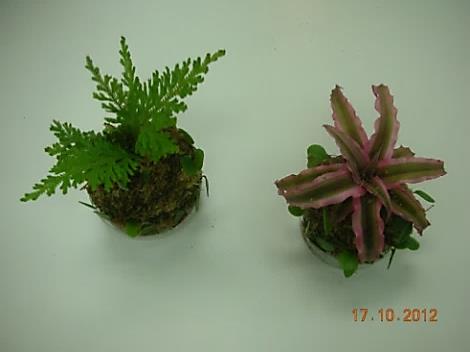 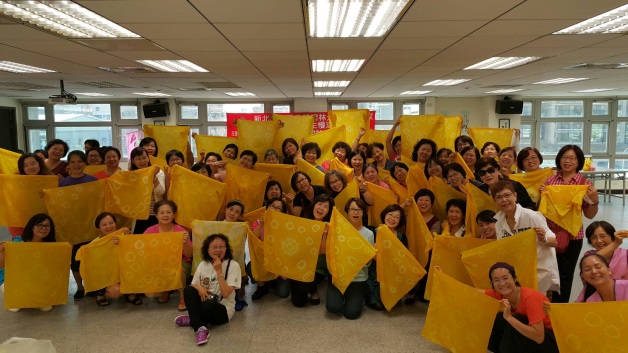 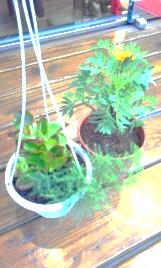 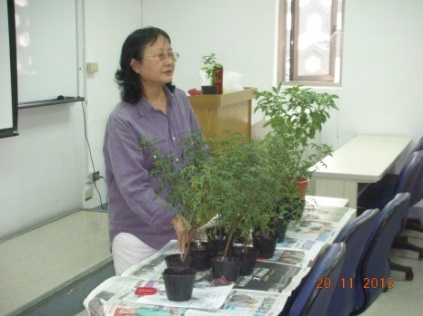 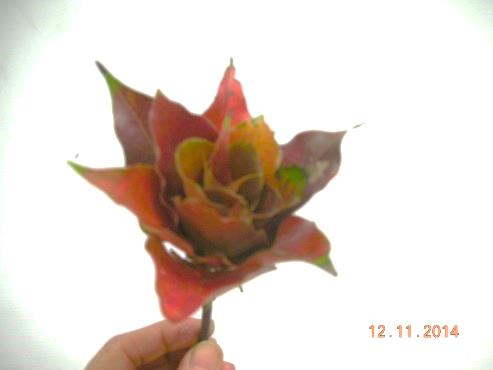 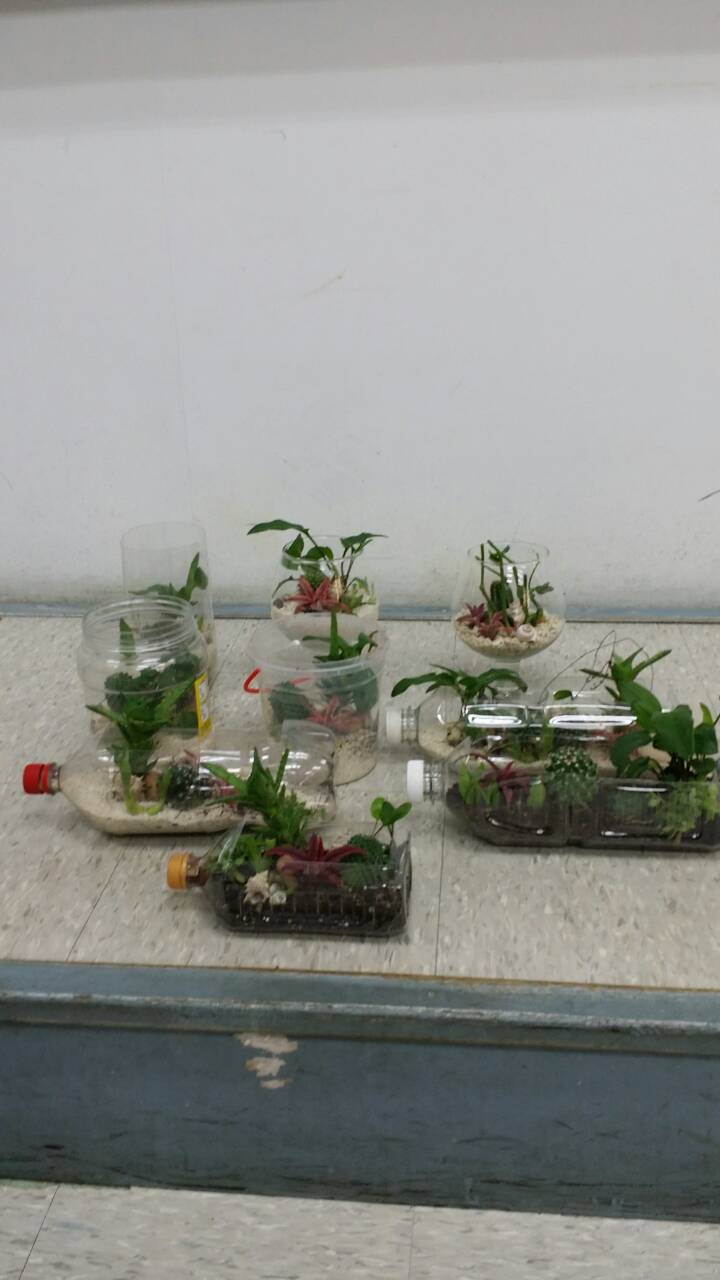 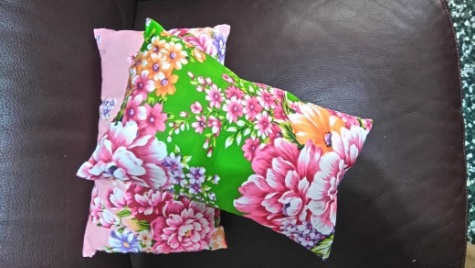 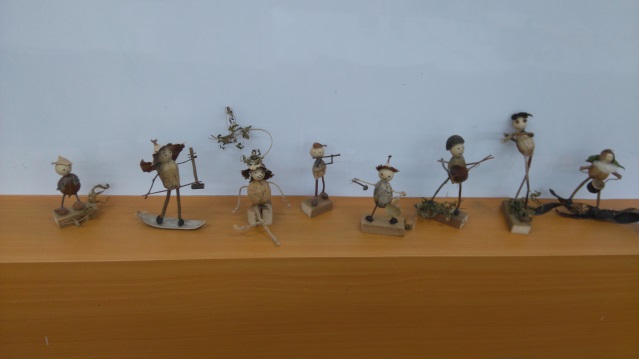 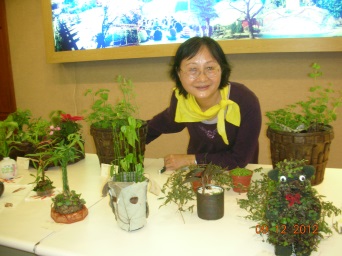 作品範例：